Hart County Board of Assessors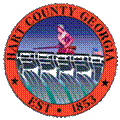 P.O. Box 810194 Cade StreetHartwell, GA  30643(706) 376-3997Board Members:  Jerry Hanneken, ChairmanRay Dillon, Vice chairmanDavid ThompsonLarry Bramblett                                                     Bill MyersThe Hart County Board of Assessors met Tuesday, November 15th, 2016 for a regularly scheduled meeting at the Hart County Appraisal Department. Those in attendance were Board of Assessor members Jerry Hanneken, Chairman, Bill Myers, Larry Bramblett, and David Thompson.  Wayne Patrick, Chief Appraiser, Shane Hix, Missy Dove and Nikki Graham were present for the office staff. Mr. Dillon was absent for the meeting.Nikki Graham took minutes for the meeting.Mr. Hanneken called the meeting to order at 9:00 a.m.Mr. Myers opened the meeting with a prayer.Mr. Hanneken requested a motion to accept the minutes of the October 18th, 2016 meeting.  Motion was made by Mr. Thompson.  Mr. Myers seconded, and the motion passed 4-0.Mr. Hanneken requested a motion to approve and amend the agenda to include the approval of public utilities.  Motion was made by Mr. Thompson.  Mr. Bramblett seconded, and the motion passed 4-0.Mr. Shane Hix presented 6 automobile appeals to the Board for consideration.  Mr. Hix suggested a retail value and presented information to the Board on how he arrived at said value.  After a brief discussion among the board motion was made by Mr. Myers to accept staff’s recommendation. Mr. Bramblett seconded, and motion passed 4-0.Ms. Dove presented a Conservation Use Release to the board and recommended approval. Parcel C39A 108 was presented to the board for approval.  Ms. Dove presented information to the board on why they were requesting approval to release on said parcel. Supporting documentation is attached to the minutes as well as Dr’s notes are filed in Ms. Dove’s office.  The parcel was reviewed in great detail and after considerable discussion among the board motion was made by Mr. Thompson.  Mr. Bramblett seconded, and motion passed 4-0.  Wayne Patrick, Chief Appraiser, updated the board on the status of the Appeal status, stating that there is a settlement conference scheduled for November 21, 2016 at 10:00 a.m. for one active appeal.Mr. Patrick reported to the board that all 78 mobile home permits have been processed and are now just waiting the NADA updates to be BOA approved.  He stated he will be asking for approval on the 2017 Pre-Billed mobile home digest at the December meeting.   Mr. Patrick updated the board on the 2017 review of city parcels.  He stated that all maps have been printed and are in ride order.  He also stated that with the maps, 228 Hartwell permits will be included with the city review.Mr. Patrick requested approval on the list of Public utilities. After careful review and discussion, Mr. Hanneken requested a motion to approve.  Motion was made by Mr. Myers.  Mr. Thompson seconded, and the motion passed 3-1, while Mr. Bramblett opposed.At 10:10 Mr. Hanneken requested a short recess.  Motion was made by Mr. Thompson.  Mr. Bramblett seconded and motion passed 4-0. At 10:32 Mr. Hanneken requested to open the meeting back up.  Motion was made Myers.  Mr. Bramblett seconded, and motion passed 4-0.Mr. Patrick presented a Tax Release Application to the board on parcel C22 055.  Mr. Patrick commented that is was an error, no vote was needed, and it would be forwarded on to the Board of Commissioners. Mr. Hanneken stated that he had recently sat down with Mr. Patrick and reviewed documentation from some of the field reviews and that everything looked good.  Mr. Hanneken also reported that he would be sitting down with Nikki Graham on Thursday morning and reviewing the minutes of the board meetings and supporting documents in the minutes. Mr. Hanneken stated that after the December 20th meeting the Board members will take the staff out to lunch for the Christmas dinner.There being no old business, or public comment, Mr. Hanneken requested a motion to adjourn the meeting at 10:49 a.m.   Motion was made by Mr. Myers.  Mr. Thompson seconded, and the motion passed 4-0.The meeting adjourned at 10:49 a.m.Jerry Hanneken, Chairman		Ray Dillon, Vice ChairmanLarry Bramblett				David ThompsonBill Myers* Documents are attached to the original minutes in the Tax Assessors Office.